В соответствии с постановлением Правительства Ярославской области  от 03.06.2015 № 595-п (ред. от 13.09.2017) «О типовом перечне муниципальных услуг, предоставляемых органами местного самоуправления муниципальных образований области» и в целях актуализации ранее утвержденного Перечня муниципальных услуг, Администрация городского поселения УгличПОСТАНОВЛЯЕТ:1. Внести изменения в постановление Администрации городского поселения Углич от 16.12.2011 № 303 «Об утверждении Перечня муниципальных услуг, предоставляемых Администрацией городского поселения Углич», изложив Перечень муниципальных услуг, предоставляемых Администрацией городского поселения Углич, в новой редакции (приложение).2. Контроль исполнения настоящего постановления оставляю за собой.3. Опубликовать настоящее постановление в газете «Угличская газета» и на официальном сайте Администрации городского поселения Углич.4. Настоящее постановление вступает в силу с момента опубликования.Глава городского поселения Углич	С.В. СтавицкаяПриложение к постановлению Администрации городского поселения Угличот 16.12.2011 № 303 (в редакции  от 10.04.2019 № 125)Перечень муниципальных услуг,предоставляемых Администрацией городского поселения Углич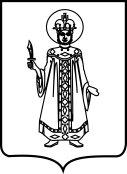 ПОСТАНОВЛЕНИЕАДМИНИСТРАЦИИ ГОРОДСКОГО ПОСЕЛЕНИЯ УГЛИЧ ЯРОСЛАВСКОЙ ОБЛАСТИПОСТАНОВЛЕНИЕАДМИНИСТРАЦИИ ГОРОДСКОГО ПОСЕЛЕНИЯ УГЛИЧ ЯРОСЛАВСКОЙ ОБЛАСТИПОСТАНОВЛЕНИЕАДМИНИСТРАЦИИ ГОРОДСКОГО ПОСЕЛЕНИЯ УГЛИЧ ЯРОСЛАВСКОЙ ОБЛАСТИПОСТАНОВЛЕНИЕАДМИНИСТРАЦИИ ГОРОДСКОГО ПОСЕЛЕНИЯ УГЛИЧ ЯРОСЛАВСКОЙ ОБЛАСТИПОСТАНОВЛЕНИЕАДМИНИСТРАЦИИ ГОРОДСКОГО ПОСЕЛЕНИЯ УГЛИЧ ЯРОСЛАВСКОЙ ОБЛАСТИот10.04.2019№125О внесении изменений в постановление Администрации городского поселения Углич от 16.12.2011 № 303 «Об утверждении Перечня муниципальных услуг, предоставляемых Администрацией городского поселения Углич»О внесении изменений в постановление Администрации городского поселения Углич от 16.12.2011 № 303 «Об утверждении Перечня муниципальных услуг, предоставляемых Администрацией городского поселения Углич»О внесении изменений в постановление Администрации городского поселения Углич от 16.12.2011 № 303 «Об утверждении Перечня муниципальных услуг, предоставляемых Администрацией городского поселения Углич»О внесении изменений в постановление Администрации городского поселения Углич от 16.12.2011 № 303 «Об утверждении Перечня муниципальных услуг, предоставляемых Администрацией городского поселения Углич»№ п/пНаименование муниципальной услуги (группы услуг)Категория получателей муниципальной услугиПоставщик  муниципальной услугиВыдача разрешения на осуществление земляных работ в городском поселении УгличЮридические и физические лица, либо их уполномоченные представителиАдминистрация городского поселения УгличВыдача решения об утверждении (либо об отказе в утверждении) схемы расположения земельного участка или земельных участков на кадастровом плане территорииЮридические и физические лица, либо их уполномоченные представителиАдминистрация городского поселения УгличВыдача разрешения на снос или пересадку зеленых насажденийЮридические и физические лица, либо их уполномоченные представителиАдминистрация городского поселения УгличОсуществление передачи (приватизации) жилого помещения в собственность гражданФизические лица, либо их уполномоченные представителиАдминистрация городского поселения УгличПринятие от граждан в муниципальную собственность принадлежащих им приватизированных жилых помещенийФизические лица, либо их уполномоченные представителиАдминистрация городского поселения УгличПредоставление земельных участков, находящихся в государственной или муниципальной собственности, в постоянное (бессрочное) пользование, безвозмездное пользованиеЮридические и физические лица, либо их уполномоченные представителиАдминистрация городского поселения УгличПредоставление земельных участков, находящихся в государственной или муниципальной собственности, в собственность без проведения торгов, за исключением предоставления в собственность гражданам, имеющим право на бесплатное предоставление земельных участковФизические лица, либо их уполномоченные представителиАдминистрация городского поселения УгличПредварительное согласование предоставления земельного участкаЮридические и физические лица, либо их уполномоченные представителиАдминистрация городского поселения УгличПредоставление земельных участков, находящихся в государственной или муниципальной собственности, в собственность гражданам, имеющим право на бесплатное предоставление земельных участковФизические лица, либо их уполномоченные представителиАдминистрация городского поселения УгличВыдача разрешения на использование земель и земельных участков, находящихся в государственной или муниципальной собственности, без предоставления земельных участков и установления сервитутовЮридические и физические лица, либо их уполномоченные представителиАдминистрация городского поселения УгличПостановка на учет граждан, желающих бесплатно приобрести в собственность земельные участки, находящиеся в государственной или муниципальной собственности, для индивидуального жилищного строительства, для ведения личного подсобного хозяйства, для дачного строительства и ведения дачного хозяйства, садоводства, огородничестваФизические лица, либо их уполномоченные представителиАдминистрация городского поселения УгличПередача муниципального имущества в аренду, в безвозмездное пользование без проведения торговЮридические и физические лица, либо их уполномоченные представителиАдминистрация городского поселения УгличПрекращение права постоянного (бессрочного) пользования, права пожизненного наследуемого владения земельными участками, находящимися в государственной или муниципальной собственностиФизические лица, либо их уполномоченные представителиАдминистрация городского поселения УгличВыдача специального разрешения на движение тяжеловесного и (или) крупногабаритного транспортного средства по маршрутам, проходящим полностью или частично по дорогам местного значения в границах городского поселения УгличЮридические и физические лица, либо их уполномоченные представителиАдминистрация городского поселения УгличИнформирование населения об ограничениях использования водных объектов общего пользования, расположенных на территории муниципального образования, для личных и бытовых нуждФизические лица, либо их уполномоченные представителиАдминистрация городского поселения УгличЗаключение договоров купли-продажи арендуемого недвижимого имущества с субъектами малого и среднего предпринимательства в порядке реализации ими преимущественного права на приобретение арендованного имуществаЮридические и физические лица, либо их уполномоченные представителиАдминистрация городского поселения УгличПеревод жилых помещений в нежилые помещения и нежилых помещений в жилые помещенияЮридические и физические лица, либо их уполномоченные представителиАдминистрация городского поселения УгличПредоставление информации о порядке предоставления жилищно-коммунальных услуг населениюФизические лица, либо их уполномоченные представителиАдминистрация городского поселения УгличВыдача выписки из похозяйственной книгиЮридические и физические лица, либо их уполномоченные представителиАдминистрация городского поселения УгличОформление договоров социального найма жилого помещения муниципального жилищного фондаФизические лица, либо их уполномоченные представителиАдминистрация городского поселения УгличПредоставление жилых помещений муниципального жилищного фонда на условиях договора коммерческого использованияФизические лица, либо их уполномоченные представителиАдминистрация городского поселения УгличПредоставление гражданам по договору купли-продажи освободившихся жилых помещений в коммунальной квартиреФизические лица, либо их уполномоченные представителиАдминистрация городского поселения УгличПризнание в установленном порядке помещения жилым помещением, жилого помещения непригодным для проживания и многоквартирного дома аварийным и подлежащим сносу или реконструкцииФизические лица, либо их уполномоченные представителиАдминистрация городского поселения УгличПредоставление выписки из реестра муниципального имуществаЮридические и физические лица, либо их уполномоченные представителиАдминистрация городского поселения УгличПредоставление информации об объектах недвижимого имущества, находящихся в муниципальной собственности и предназначенных для сдачи в арендуЮридические и физические лица, либо их уполномоченные представителиАдминистрация городского поселения УгличПрием заявлений, документов, а также постановка граждан на учет в качестве нуждающихся в жилых помещенияхФизические лица, либо их уполномоченные представителиАдминистрация городского поселения УгличЗаключение соглашения об установлении сервитута в отношении земельного участкаЮридические и физические лица, либо их уполномоченные представителиАдминистрация городского поселения УгличПерераспределение земель и (или) земельных участков, находящихся в государственной или муниципальной собственности, и земельного участка, находящегося в частной собственностиЮридические и физические лица, либо их уполномоченные представителиАдминистрация городского поселения УгличПредоставление земельного участка, находящегося в государственной или муниципальной собственности, в аренду без торговЮридические и физические лица, либо их уполномоченные представителиАдминистрация городского поселения УгличПрием заявлений, документов, включение молодых семей в список участников основного мероприятия «Обеспечение жильём молодых семей» государственной программы Российской Федерации «Обеспечение доступным и комфортным жильем и коммунальными услугами граждан Российской ФедерацииФизические лица, либо их уполномоченные представителиАдминистрация городского поселения УгличСогласование размещения информационных конструкцийЮридические и физические лица, либо их уполномоченные представителиАдминистрация городского поселения Углич